Р Е Ш Е Н И Еот 25 ноября 2022г.                           рп Усть-Абакан                                     № 59О внесении изменений в решение Совета депутатов Усть-Абаканского поссовета от 20.11.2020г. № 22 «Об установлении налога на имущество физических лиц на 2021 год на территории муниципального образования Усть-Абаканский поссовет»В целях реализации мер, направленных на поддержку граждан, призванных на военную службу по частичной мобилизации и проходящих военную службу в Вооруженных Силах Российской Федерации, в соответствии  с главой 32 Налогового кодекса Российской Федерации, статьей 14 Федерального закона  от 06.10.2003г. № 131–ФЗ «Об общих принципах организации местного самоуправления в Российской Федерации», руководствуясь Постановлением Правительства Республики Хакасия № 613 от 12.10.2022г. «О продлении сроков уплаты имущественных налогов за 2021 год» (далее – Постановление), в соответствии с п. 6 ч. 1 ст. 29 Устава муниципального образования Усть-Абаканский поссовет,Совет депутатов Усть-Абаканского поссоветаР Е Ш И Л:1. Внести в Решение Совета депутатов Усть-Абаканского поссовета от 20.11.2020г. № 22  «Об установлении налога на имущество физических лиц на 2021 год на территории муниципального образования Усть-Абаканский поссовет» (далее Решение) изменения, изложив пункт 3. в новой редакции следующего содержания:«3. От уплаты налога на имущество физических лиц освободить граждан, проживающих на территории муниципального образования Усть-Абаканский поссовет, из числа военнослужащих, добровольцев, принимающих участие с 24 февраля 2022 года в специальной военной операции, проводимой на территориях Украины, Донецкой Народной Республики, Луганской Народной Республики, Запорожской и Херсонской областей, а также призванных на военную службу по мобилизации в Вооруженные Силы Российской Федерации в соответствии с Указом Президента Российской Федерации от 21 сентября 2022 года № 647 «Об объявлении частичной мобилизации в Российской Федерации» после 21 сентября 2022 года, и члены их семей (супруга (супруг), несовершеннолетние дети, дети в возрасте до 23 лет, обучающиеся в образовательных организациях по очной форме обучения) – на один объект налогообложения по выбору налогоплательщика за налоговый период 2021 года.Предоставление льготы, установленной пунктом 1 настоящего Решения, осуществляется в соответствии с перечнем лиц, предоставляемым в налоговый орган исполнительным органом государственной власти Республики Хакасия в сфере социальной защиты и социальной поддержки населения.».2. Пункт 3 Решения считать пунктом 4.3. Пункт 4 Решения считать пунктом 5.4. Решение Совета депутатов Усть-Абаканского поссовета от 28.10.2022г. № 53 «О внесении изменений в решение Совета депутатов Усть-Абаканского поссовета от 20.11.2020г. № 22 «Об установлении налога на имущество физических лиц на 2021 год на территории муниципального образования Усть-Абаканский поссовет»» - отменить.5. Настоящее Решение вступает в силу по истечении одного месяца с момента официального опубликования и распространяется на правоотношения, связанные с исчислением налога на имущество физических лиц с 01.01.2021 года и применяется к уплате налога на имущество физических лиц за налоговый период 2021 года.6. Направить настоящее Решение для подписания и опубликования в газете «ПоссФактум» и.о. Главы Усть-Абаканского поссовета Т.Ю. Можаровой.И.о. ГлавыУсть-Абаканского поссовета                                                             Т.Ю. МожароваПредседатель Совета депутатовУсть-Абаканского поссовета                                                               В.В. Рябчевский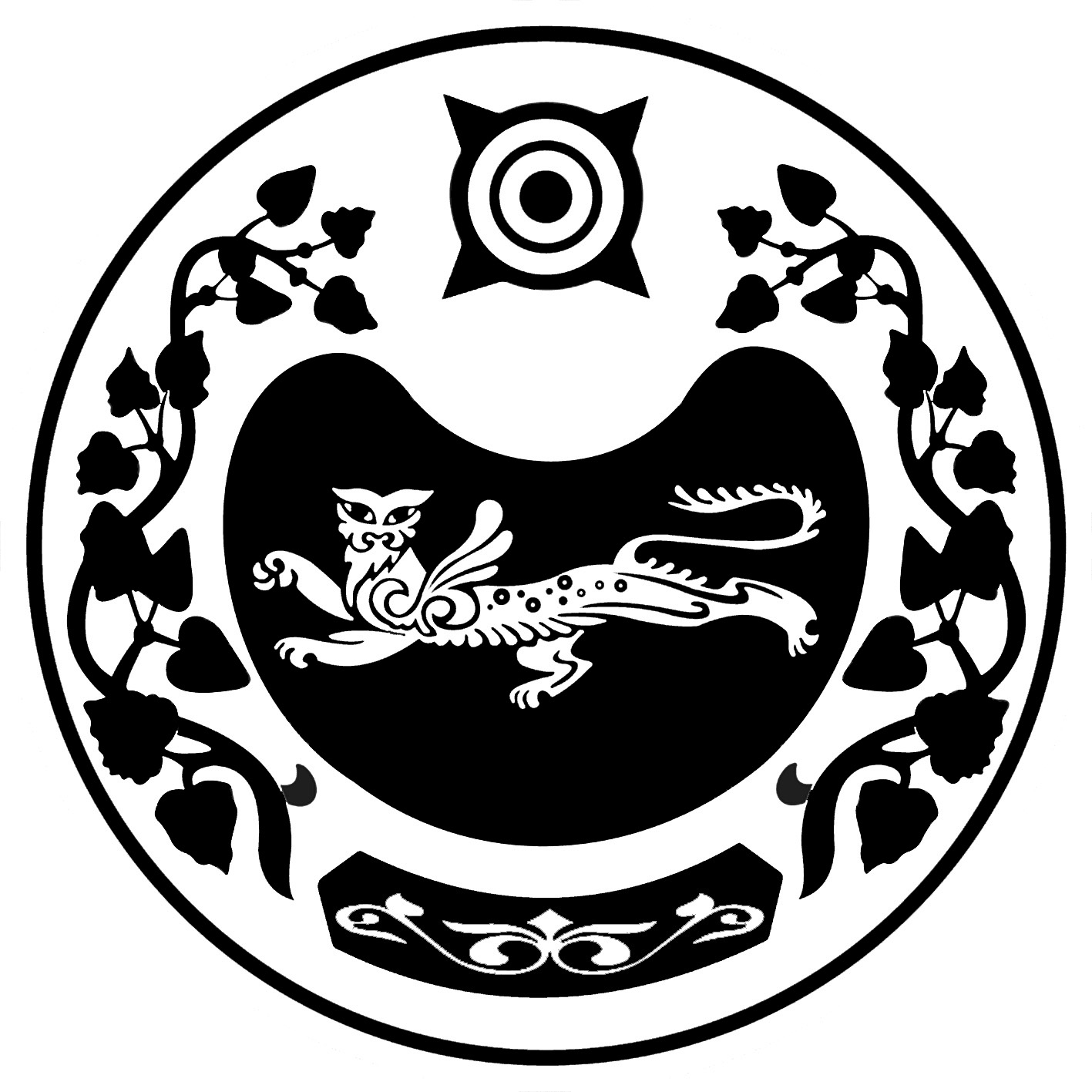 СОВЕТ ДЕПУТАТОВ УСТЬ-АБАКАНСКОГО ПОССОВЕТА